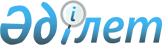 Об утверждении Правил аттестации судебного эксперта аттестационной комиссией Министерства юстиции Республики Казахстан
					
			Утративший силу
			
			
		
					Приказ Министра юстиции Республики Казахстан от 20 апреля 2010 года № 127. Зарегистрирован в Министерстве юстиции Республики Казахстан 6 мая 2010 года № 6209. Утратил силу приказом Министра юстиции Республики Казахстан от 16 марта 2011 года № 114       Сноска. Утратил силу приказом Министра юстиции РК от 16.03.2011 № 114 (вводится в действие по истечении десяти календарных дней после дня его первого официального опубликования).      Примечание РЦПИ!

      Порядок введения в действие приказа см. п. 3.

      В целях реализации Закона Республики Казахстан "О судебно-экспертной деятельности в Республике Казахстан", ПРИКАЗЫВАЮ:



      1. Утвердить прилагаемые Правила аттестации судебного эксперта аттестационной комиссией Министерства юстиции Республики Казахстан.



      2. Контроль за исполнением настоящего приказа возложить на курирующего Вице-министра юстиции.



      3. Настоящий приказ вводится в действие по истечении десяти календарных дней после дня его первого официального опубликования.      Министр                                    Р. Тусупбеков

Утверждены         

приказом Министра юстиции  

Республики Казахстан    

от 20 апреля 2010 года № 127 

Правила

аттестации судебного эксперта аттестационной комиссией

Министерства юстиции Республики Казахстан 

1. Общие положения

      1. Настоящие Правила разработаны в соответствии с Законом  Республики Казахстан от 20 января 2010 года "О судебно-экспертной деятельности в Республике Казахстан" (далее - Закон) и определяют порядок аттестации судебных экспертов.



      2. В настоящих Правилах используются следующие понятия:



      государственный орган - Министерство юстиции Республики Казахстан;



      апелляционная комиссия - комиссия, создаваемая государственным органом, в целях рассмотрения споров, возникающих при проведении аттестации судебных экспертов;



      аттестация судебных экспертов - периодически осуществляемая процедура определения уровня профессиональной подготовки судебных экспертов.



      3. Аттестации подлежат лица, соответствующие требованиям подпунктов 1), 2) пункта 2 статьи 12 Закона.

      4. Аттестация проводится раз в пять лет аттестационной комиссией Министерства юстиции Республики Казахстан (далее - Комиссия). 

2. Порядок подготовки к проведению аттестации судебных

экспертов

      5. Аттестация судебных экспертов осуществляется в соответствии со статьей 14 Закона Комиссией.



      6. Список судебных экспертов, подлежащих аттестации, и график прохождения аттестации утверждается руководителем государственного органа на основании информации, представляемой органом судебной экспертизы и Комиссией по лицензированию судебно-экспертной деятельности Министерства юстиции Республики Казахстан.



      7. Орган судебной экспертизы Министерства юстиции Республики Казахстан представляет в Комиссию аттестационное дело судебного эксперта, являющегося сотрудником органа судебной экспертизы, включающее следующие документы:



      1) представление на судебного эксперта, подлежащего аттестации;



      2) личный листок по учету кадров, удостоверенный по месту работы;



      3) характеристику, отражающую уровень профессиональной подготовки, деловые и нравственные качества;



      4) нотариально удостоверенную копию диплома о высшем образовании (при наличии ученой степени и ученого звания - нотариально удостоверенные копии дипломов);



      5) нотариально удостоверенную копию квалификационного свидетельства на право производства определенного вида судебной экспертизы (дополнений к нему);



      6) рецензии на заключения эксперта за последние пять лет;



      7) копии приказов о поощрениях и дисциплинарных взысканиях (при их наличии) за последние пять лет.



      8. Судебные эксперты, осуществляющие судебно-экспертную деятельность на основании лицензии, предоставляют в Комиссию по лицензированию судебно-экспертной деятельности для формирования аттестационного дела следующие документы:



      1) автобиографию;



      2) нотариально удостоверенную копию диплома о высшем образовании (при наличии ученой степени и ученого звания - нотариально удостоверенные копии дипломов);



      3) нотариально удостоверенную копию квалификационного свидетельства на право производства определенного вида судебной экспертизы (дополнений к нему);



      4) нотариально удостоверенную копию лицензии на занятие судебно-экспертной деятельностью.



      9. Рецензирование заключений судебного эксперта, осуществляющего судебно-экспертную деятельность на основании лицензии, организовывает Комиссия по лицензированию судебно-экспертной деятельности, предварительно осуществляя запрос заключений эксперта за последние пять лет.



      Рецензии приобщаются к аттестуемому делу судебного эксперта.



      10. Орган судебной экспертизы и Комиссия по лицензированию судебно-экспертной деятельности Министерства юстиции Республики Казахстан, изучив и проанализировав аттестационные материалы аттестуемых, направляют их в Комиссию не позднее 10 рабочих дней до начала ее заседания.



      11. Орган судебной экспертизы и Комиссия по лицензированию судебно-экспертной деятельности Министерства юстиции Республики Казахстан письменно уведомляют аттестуемых судебных экспертов о сроках проведения аттестации не позднее 30 календарных дней до начала ее проведения. 

3. Порядок проведения аттестации

      12. Аттестация проводится в виде собеседования, в сроки, определяемые руководителем государственного органа.



      13. В процессе собеседования оценивается профессиональный уровень судебного эксперта.



      14. Решение аттестационной комиссии считается правомочным, если на заседании комиссии присутствовало не менее 2/3 от общего числа членов Комиссии.



      15. Результаты голосования определяются большинством голосов членов комиссии, принявших участие в заседании Комиссии. При равном количестве голосов, голос председателя является решающим.



      16. По результатам аттестации, аттестационная комиссия выносит одно из следующих решений:



      1) аттестован;



      2) не аттестован.



      17. Результаты аттестации отражаются в протоколе по форме, согласно приложению 1 к настоящим Правилам.



      18. Решение Комиссии оформляется в виде Заключения Комиссии в двух экземплярах по форме, согласно приложению 2 к настоящим Правилам.



      19. Протокол заседания, Заключение Комиссии подписываются председателем, членами Комиссии, секретарем и приобщаются к аттестационному делу судебного эксперта.



      20. Заключение Комиссии выдается судебному эксперту в течении месяца со дня заседания Комиссии сроком на пять лет.



      21. Судебный эксперт, не прошедший аттестацию, может повторно пройти аттестацию по истечении трех месяцев со дня проведения первоначальной аттестации в порядке, определенном настоящими Правилами.



      22. Отрицательное заключение Комиссии подлежит обжалованию в Министерстве юстиции Республики Казахстан в течение 10 рабочих дней со дня получения заключения Комиссии.



      23. Отрицательное заключение Комиссии при повторной аттестации является основанием для отзыва свидетельства о присвоении квалификации судебного эксперта.



      24. В случае отрицательного заключения при повторной аттестации или при уклонении лица от прохождения аттестации Комиссия ходатайствует перед Министерством юстиции Республики Казахстан о прекращении действия лицензии на занятие судебно-экспертной деятельностью в соответствии с пунктом 3 статьи 16 Закона.



      25. При возникновении обоснованных сомнений в надлежащем уровне профессиональной подготовки судебного эксперта (при неоднократных нарушениях требований организационно-методического характера при производстве экспертиз) проводится его внеочередная аттестация в соответствии с пунктом 1 статьи 14 Закона.



      26. Члены Комиссии, выражающие особое мнение, излагают его в письменном виде и прилагают к протоколу.



      27. Материалы Комиссии хранятся в соответствии с утвержденной номенклатурой дел.



      28. Споры, возникающие при проведении аттестации судебного эксперта аттестационной комиссией Министерства юстиции Республики Казахстан, рассматриваются апелляционной комиссией или в судебном порядке.

Приложение 1      

к Правилам аттестации 

судебного эксперта   

аттестационной комиссией

Министерства юстиции  

Республики Казахстан  форма            

                             Протокол № ___

       заседания аттестационной комиссии Министерства юстиции

                          Республики Казахстан

                   от "____" _____________ 20__ года      город ____________________________________

      Председатель _____________________________

      Члены комиссии ___________________________

      Секретарь ________________________________

      На рассмотрение аттестационной комиссии, действующей на

основании приказа Министра юстиции Республики Казахстан от

"__" _______ 20__ года № ___

      представлено аттестационное дело ______________________________

                                        (фамилия, имя, отчество, должность)

      _______________________________________________________________

   (представление на судебного эксперта, личный листок по учету кадров, автобиография,

характеристика, копии дипломов, квалификационного свидетельства на право производства

определенного вида судебной экспертизы (дополнений к нему); рецензия на заключения

эксперта, копии приказов о поощрениях и дисциплинарных взысканиях (при их наличии)      Краткое содержание проведенного собеседования

1. ______________________________________________________________

2. ______________________________________________________________

3. ______________________________________________________________      Результаты голосования членов аттестационной комиссии по

принятию решения: "за" ______, "против" _____ голосов

      Аттестационная комиссия решила:

      1) _______________________________ аттестован (а)

                     (Ф.И.О.)

      2) ____________________________ не аттестован (а)

                     (Ф.И.О.)      Председатель комиссии: _______________    ___________________

                                 (подпись)          (Ф.И.О., должность)      Члены комиссии:        _______________    ___________________

                                 (подпись)          (Ф.И.О., должность)

                             _______________    ___________________

                                 (подпись)          (Ф.И.О., должность)

                             _______________    ___________________

                                 (подпись)          (Ф.И.О., должность)

      Секретарь:             _______________    ___________________

                                 (подпись)          (Ф.И.О., должность)

Приложение 2      

к Правилам аттестации 

судебного эксперта   

аттестационной комиссией

Министерства юстиции  

Республики Казахстан  форма            

      Заключение аттестационной комиссии Министерства юстиции

                         Республики Казахстан

                    от "___" ___________ 20__ года      город _____________________________      Аттестационная комиссия в составе председателя ________________

      Членов комиссии  ______________________________________________

                       ______________________________________________

                       ______________________________________________

      Секретаря _____________________________________________________

действующего на основании приказа Министра юстиции Республики

Казахстан от "___"________ 20__ года № __

      Рассмотрев аттестационное дело ________________________________

                                        (фамилия, имя, отчество, должность)

      _______________________________________________________________      Решила:      Аттестовать    _______________________________

                                 (Ф.И.О.)

      Не аттестовать _______________________________

                                 (Ф.И.О.)

      Председатель комиссии:      _____________ __________________

                                     (подпись)     (Ф.И.О., должность)

      Члены комиссии:             _____________ __________________

                                     (подпись)     (Ф.И.О., должность)

                                  _____________ __________________

                                     (подпись)     (Ф.И.О., должность)

                                  _____________ __________________

                                     (подпись)     (Ф.И.О., должность)

      Секретарь:                  _____________ __________________

                                     (подпись)     (Ф.И.О., должность)
					© 2012. РГП на ПХВ «Институт законодательства и правовой информации Республики Казахстан» Министерства юстиции Республики Казахстан
				